Praktijkbeoordeling matrix PLh AZT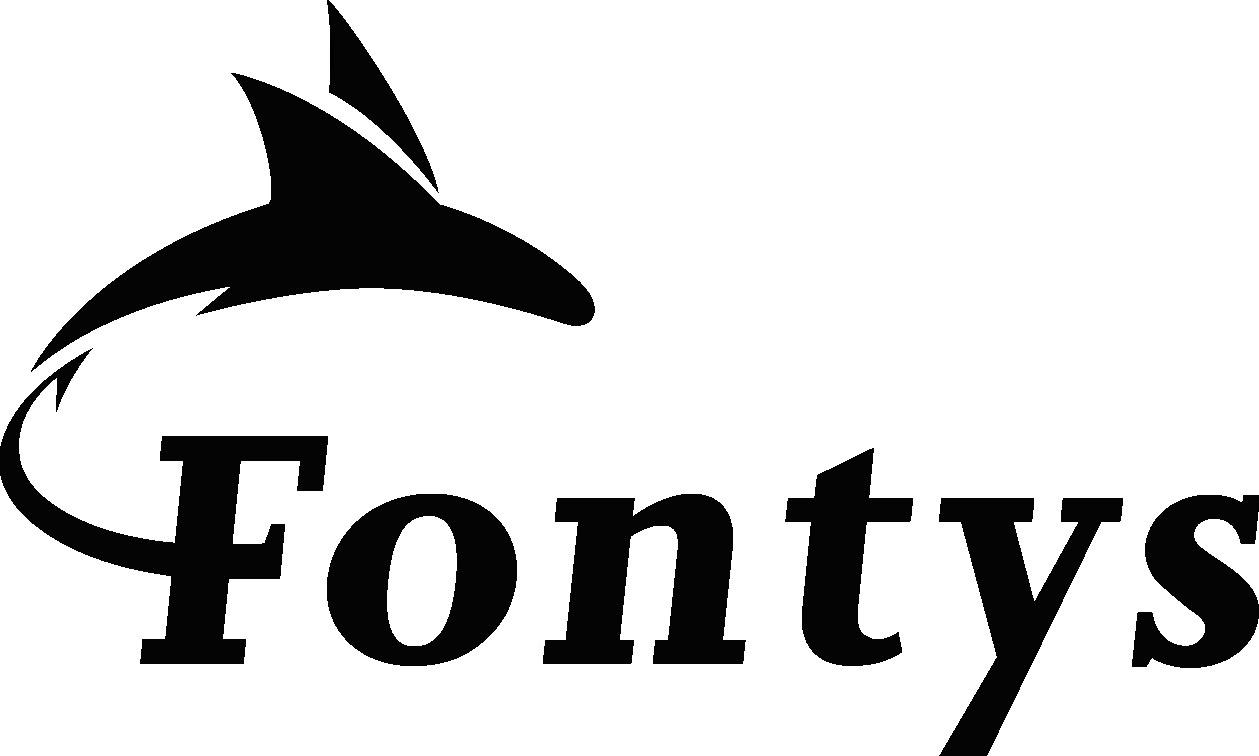 1. Vakinhoudelijk handelen2. Communicatie3. Samenwerking4. Kennis en wetenschap5. Maatschappelijk handelen6. Organisatielidmaatschap7. ProfessionaliteitNAAM & HANDTEKENING STUDENTNAAM & HANDTEKENING WERKBEGELEIDERNAAM & HANDTEKENING WERKBEGELEIDERNAAM & HANDTEKENING PRAKTIJKOPLEIDERDATUMPRAKTIJKLEERPERIODESTATUS VAN DIT FORMULIEREVALUATIE(diagnose) / BEOORDELINGBEOORDELINGSMOMENTLEERJAARCOMPLEXITEITSNIVEAUBEGELEIDINGS NIVEAUBEOORDELINGSMOMENTLEERJAARCOMPLEXITEITSNIVEAUBEGELEIDINGS NIVEAUO PL 1 (honours) AZT3e jaarWeinig complexIndirect tot zelfstandigO PL 2 (honours) AZT3e jaarRedelijk complexIndirect tot zelfstandigO PL 3 (honours) AZT4e jaarRedelijk complexZelfstandig ( +backup)O PL 4 (honours) AZT4e jaarComplex/specialistischZelfstandigTaakgebiedVoldaanNiet voldaan1. Vakinhoudelijk handelenOO2. CommunicatieOO3. SamenwerkingOO4. Kennis en wetenschapOO5. Maatschappelijk handelenOO6. OrganisatielidmaatschapOO7. ProfessionaliteitOOEindoordeelOOVerzamelen en interpreteren van gegevensO/VOPMERKINGEN1.1 De anesthesiemedewerker verzamelt continu gegevens en stelt op basis van een situationele analyse een diagnose en past in samenspraak met de anesthesioloog het anesthesiologisch- beleid hier op aan. Hierbij wordt rekening gehouden met:-de zorg- en begeleidingsvraag van de patiënt; - de fysieke, psychische en sociale toestand van de patiënt; - het anesthesiologisch proces; - de chirurgische ingreep of behandeling - de plaats waar de behandeling/onderzoek wordt uitgevoerd met de samenstelling van het multidisciplinaire teamPlannen van zorg1.2 De anesthesiemedewerker plant de anesthesiologische zorg en bewaking van een patiënt in het perioperatieve1 proces en de prioriteitsstelling van interventies en ondersteuning van het anesthesiologisch proces op basis van kennis en evidence. Hierbij wordt rekening gehouden met: - het zorgpad waarin de patiënt zich bevindt; - analyse en interpretatie van gegevens die verzamelt zijn; - culturele en maatschappelijke aspecten en behoeften van de patiënt; - de beschikbaarheid en functionaliteit van medische hulpmiddelen; - kennis en ervaring van het team; - specifieke instructies van de medisch specialist; - onverwachte factoren die van invloed kunnen zijn op de planning, waarbij kwaliteit van zorg en patiëntveiligheid leidend moeten zijn bij de aanpakUitvoeren van zorg en bewaking1.3 De anesthesiemedewerker voert op een verantwoorde en doeltreffende wijze bewaking uit van de vitale functies en verleent anesthesiologische zorg bij een patiënt tijdens het perioperatieve proces en/of behandelproces, rekening houdend met: - de zorg- en begeleidingsvraag van de patiënt; - de fysieke, psychische en sociale toestand van de patiënt; - de reacties van de patiënt tijdens algehele en/of regionale anesthesie; - de omgevingsfactoren die invloed hebben op de patiënt. 1.4 De anesthesiemedewerker voert de medisch ondersteunende werkzaamheden uit ten behoeve van het anesthesiologische en operatieve proces en houdt hierbij rekening met:- voorbehouden en risicovolle medische handelingen; - het observeren, registreren en analyseren van de vitale functies van de patiënt tijdens de anesthesie en operatie / behandeling; - het nemen van initiatieven tot adequaat handelen betreffende het anesthesiologische proces bij bedreiging van de vitale functies op basis van de gestelde diagnose / gemaakte analyse en evidence binnen de grenzen van kennis en kunde; - voorbereidende handelingen in het kader van stralingshygiënisch handelen ter bescherming van de patiënt; - het anticiperen betreffende het anesthesiologische proces op het veranderend operatie- en anesthesieverloop bij de inleiding, de voortzetting en de uitleiding van de algehele anesthesie; - het anticiperen betreffende het anesthesiologische proces op het veranderend operatie- en anesthesieverloop bij de regionale anesthesie; - reanimatie vaardigheden en advanced life support; - het gebruiksklaar maken, controleren en bedienen van medische hulpmiddelen2 (apparatuur, disposables, zorgapplicaties, medicatie en instrumentarium); - het signaleren van eventuele defecten en het nemen van maatregelen om het defect te verhelpen; - het vervoeren van de patiënten binnen en buiten het OK-complex; - (be)handelingen op het gebied van de chronische pijnbestrijding en de acute pijnservice. 1,5 De anesthesiemedewerker voert de onder eindterm 1.4 genoemde werkzaamheden uit, rekening houdend met: - de volgorde van handelingen op anesthesiologisch gebied bij de diverse operaties/behandelingen; - het infectiepreventiebeleid; - de mogelijke complicaties; - de veiligheid van de patiënt; - zelfbeschermende maatregelen bijvoorbeeld Arbo-eisen; - specifieke instructies van de medisch specialist. 1.6 De anesthesiemedewerker bereidt de patiënt voor op, continueert de bewaking en de zorg tijdens het transport en geeft mede begeleiding bij intern en extern transport.1.7 De anesthesiemedewerker reguleert en coördineert het anesthesiologische zorgproces ten behoeve van de patiënt én de behandelaars binnen de door de anesthesioloog aangegeven kaders en opdrachten en anticipeert daarbij op het anesthesiologische proces in alle voorkomende situaties. Een optimaal en efficiënt verloop van het operatieproces maakt het noodzakelijk dat de anesthesiemedewerker in staat is tot samenwerking en adequate communicatie met multidisciplinaire disciplines binnen en buiten de OK op verschillende niveaus. Hij moet zelfstandig beslissingen kunnen nemen gedurende de bereikbare dienst die voor de voortgang van de werkzaamheden noodzakelijk zijn, met name bij spoedeisende, levensbedreigende situaties en/of complicaties. Hierbij wordt regelmatig een beroep gedaan op improvisatievermogen en creativiteit, waarbij de afloop van de situatie niet geheel duidelijk is. De anesthesiemedewerker kan bij hoge werkdruk of bij spoedgevallen zijn werkzaamheden verantwoord blijven uitvoeren en kan inspelen op onverwachte situaties. Patiëntbeeld en risico’s worden permanent en adequaat geobserveerd en afwijkingen worden gesignaleerd en gecommuniceerd en er wordt hiernaar gehandeld.1.8 De anesthesiemedewerker voert zijn werkzaamheden uit aan de hand van protocollen en standaarden gebaseerd op aanwezige evidence based practice. De anesthesiemedewerker legt verantwoording af over zijn werkzaamheden, de keuze van interventies, die afwijken van protocollen en standaarden en over interventies in situaties, waarin deze protocollen en standaarden ontbreken.1.9 De anesthesiemedewerker draagt zorg voor de ruimten, apparatuur, materialen en middelen (medicamenten) op basis van het operatieprogramma, rekening houdend met: - de verschillende anesthesietechnieken; - de ingreep; - de positionering van de patiënt; - de handelingen van de snijdend specialist; - de fysieke, psychische en sociale toestand van de patiënt; - de mogelijke complicaties; - laboratoriumonderzoeken; - logistieke en administratieve processen; - gebruiksaanwijzingen o.a. betreffende instellen, aansluiten, controles, defectsignaleringen en reparaties; - werkafspraken en protocollen; - afstemming tussen beschikbaarheid en urgentie; - het infectiepreventiebeleid; - een verantwoorde en kostenbewuste inzet van de middelen; - de veiligheid van de patiënt; - een veilige werkomgeving.Evalueren en rapporteren over verleende zorg1.10 De anesthesiemedewerker evalueert continu de anesthesiologische en operatieve gegevens van de patiënt in het perioperatieve en/of behandelproces, rapporteert en draagt over, en stelt de bewaking en de anesthesiologische zorg bij aan de hand van de resultaten een en ander binnen de kaders van de gegeven opdrachten en binnen de kaders van zijn/haar kennen en kunnen. Op basis van theoretische inzichten en evidence worden nieuwe oplossingsstrategieën aanbevolen, gecommuniceerd, toegepast en geëvalueerd.O/VOPMERKINGEN2.1 De anesthesiemedewerker houdt tijdens de communicatie rekening met persoonlijke factoren van de patiënt en diens naasten, zoals leeftijd, etnisch/culturele achtergrond, taalbeheersing, kennis en begripsniveau, emotie, coping stijl en mentale draagkracht. Het gaat om communiceren ‘op maat’, met een groot inlevingsvermogen en op een open en respectvolle manier. De anesthesiemedewerker communiceert hierbij zorgvuldig, systematisch, klantgericht en geeft relevante informatie over de ingreep en het anesthesiologische proces en houdt rekening met: - de toegediende anesthesie, de operatie/behandeling, (mogelijke) complicaties en hun invloed op de psyche en soma van de patiënt; - methoden en richtlijnen voor het begeleiden en voor het geven van informatie aan patiënten en wettelijke en/of andere vertegenwoordigers; - de eigen beroepsethiek, de beroepscode en het beroepsgeheim;- de eigen bevoegdheden en verantwoordelijkheden.2.2 De anesthesiemedewerker observeert en signaleert het psychosociale welzijn bij de patiënt en diens naasten in het anesthesiologische perioperatieve en/of behandelproces en begeleidt de patiënt en diens naasten met respect voor culturele, maatschappelijke en religieuze normen en waarden en de ziektebeleving van de patiënt. Specifieke aandachtspunten zijn: - inlevingsvermogen in de patiënt - bijzondere aandacht voor het comfort van de patiënt; - onderkennen van (de eigen) gevoelens, normen en waarden;- onderscheid tussen de eigen gevoelens en waarden en die van de patiënt en diens naasten; - bewustzijn van de impact van de verbale en non-verbale communicatie. 2.3 De anesthesiemedewerker communiceert op een doeltreffende en respectvolle wijze met de andere leden van het multidisciplinaire operatieteam, andere disciplines en afdelingen.Specifieke aandachtspunten zijn:- het stellen van grenzen en prioriteiten ten aanzien van de eigen deskundigheid;- de consequenties van het eigen handelen voor de andere betrokkenen;- het geven en ontvangen van instructie en informatie;- het geven van feedback aan teamleden, andere disciplines en afdelingen; - het ontvangen en op een adequate wijze verwerken van feedback van teamleden, andere disciplines en afdelingen en zo nodig het eigen handelen bijstellen.- het signaleren van verbeterpunten en andere enthousiasmeren om de zorg te verbeteren.2.4 De anesthesiemedewerker communiceert effectief in acute situaties volgens de principes van de crew resource management (CRM)2.5 De anesthesiemedewerker participeert op een actieve, doeltreffende en respectvolle wijze in overlegsituaties.O/VOPMERKINGEN3.1 De anesthesiemedewerker neemt de overdracht van de patiënt op een systematische wijze in ontvangst en verwerkt de gegevens uit de overdracht op een adequate wijze. Hij organiseert de zorg en behandeling op de operatiekamer als een onderdeel van de keten van zorgverlening die de patiënt doorloopt. De anesthesiemedewerker draagt de zorg en de behandeling van de patiënt op een systematische wijze over aan anderen binnen deze keten van zorgverlening en daarbuiten en is hierin een belangrijke schakel.3.2  anesthesiemedewerker werkt effectief samen binnen een multidisciplinair team ten behoeve van optimale patiëntenzorg op het operatiekamercomplex, de ziekenhuisorganisatie en in de gehele keten van zorgverlening.Specifieke aandachtspunten zijn:- de eigen bevoegdheden en verantwoordelijkheden;- de bevoegdheden en verantwoordelijkheden van de leden van het OK- c.q. behandelteam en de verdeling van functies en taken binnen het monodisciplinaire en het multidisciplinaire team;- het verband tussen taken en werkzaamheden, voortvloeiend uit een operatie-/behandelprogramma;- de prioriteiten die voortkomen uit het eigen vakgebied;- het hanteren van spanningsvelden in een situatie, waarin tegengestelde belangen overbrugd dienen te worden, daarbij steeds de belangen van de patiënt, en diens veiligheid als uitgangspunt nemend;- de eigen beroepsethiek, de beroepscode en het beroepsgeheim;- het stellen van grenzen en prioriteiten ten aanzien van voortgang van het operatieve zorgproces.3.3 De anesthesiemedewerker stemt in nauwe samenwerking met de verschillende disciplines, die bij de uitvoering van de behandeling van de patiënten in de perioperatieve periode betrokken zijn, de anesthesiologische (keten)zorg af.Specifieke aandachtspunten zijn:- de complexiteit van de gezondheidssituatie van de patiënt in de perioperatieve situatie en de snelheid waarmee de gezondheidssituatie kan wisselen;- de proactieve werkwijze die van alle teamleden verwacht wordt;- de overdracht van relevante patiëntgegevens aan het team op professionele wijze;- verslaglegging.3.4 De anesthesiemedewerker kent zijn/haar eigen grenzen en vervult zo nodig een consultfunctie naar andere disciplines in de organisatie o.a. preoperatieve screening, postoperatieve pijnbestrijding en reanimatie.O/VOPMERKINGEN4.1 De anesthesiemedewerker is in staat zelfsturend te leren en houdt hiermee de eigen deskundigheid op peil, de anesthesiemedewerker is hierin proactief en professioneel.4.2 De anesthesiemedewerker werkt permanent aan de bevordering en ontwikkeling van het beroep, de beroepsgroep, de eigen deskundigheid en die van directe collega’s door in praktijkgericht onderzoek te participeren, en voortdurend actief (verschillende vormen van) kennis te zoeken en te delen.4.3 De anesthesiemedewerker levert een bijdrage aan de verbetering van de kwaliteit van de zorg aan de patiënt in perioperatieve periode door het toepassen van kwaliteitszorg, het participeren in werkgroepen en projecten op afdelingsniveau, intervisie en intercollegiale toetsing. Hij/zij realiseert zich voortdurend te werken in een lerende omgeving.4.4 De anesthesiemedewerker handelt volgens de principes van evidence based practice door een zorgsituaties kritisch te onderzoeken, actief kennis te zoeken en in te zetten vanuit beschikbare wetenschappelijke onderzoeksresultaten, eigen en collegiale professionele expertise en persoonlijke kennis, wensen en voorkeuren van de patiënt. Hij moet op basis van zijn professionele autonomie hiervan ook af kunnen wijken. Dit dient goed beargumenteerd en gedocumenteerd te worden. Protocollair werken is nodig, maar de kennis, kunde en vaardigheden om hiervan af te wijken zijn ook essentieel. Bij eigen professionele verantwoordelijkheid hoort tevens het zelf maken van of bijdragen aan de ontwikkeling van (multidisciplinaire) richtlijnen en protocollen; hij toetst nieuwe informatie en werkwijzen kritisch aan de hand van relevante wetenschappelijke, maatschappelijk en ethische aspecten. Hij observeert de toestand van de patiënt en de mogelijke risico’s permanent en adequaat, afwijkingen worden gesignaleerd en gecommuniceerd. Indien de toestand dit vereist wordt er handelend opgetreden.4.5 De anesthesiemedewerker levert een bijdrage aan de verbetering van de kwaliteit van de zorg aan de patiënt in perioperatieve periode door het participeren in de uitvoering van wetenschappelijk onderzoek (laat zien hoe).4.6 De anesthesiemedewerker begeleidt en coacht (studenten) anesthesiemedewerkers en stagiaires van andere disciplines bij hun beroepsontwikkeling, rekening houdend met:- de persoonlijke en professionele ontwikkeling van de student / stagiaire;- de eindtermen en het opleidingsprogramma;- het beroepsprofiel.O/VOPMERKINGEN5.1 De anesthesiemedewerker kent en herkent de factoren, symptomen en/of ziektebeelden en reageert adequaat indien deze een bedreiging vormen voor de patiënt en/of diens omgeving.Zo nodig neemt de anesthesiemedewerker voorzorgsmaatregelen betreffende de verspreiding van infectieziekten. Specifiek aandachtspunt is resistentieproblematiek.5.2 De anesthesiemedewerker handelt volgens de relevante wettelijke bepalingen.5.3 De anesthesiemedewerker treedt adequaat op bij incidenten in de zorg- en werkprocessen en draagt op deze wijze zelfstandig bij aan de verbetering van de kwaliteit van zorg.Specifieke aandachtspunten zijn:- meldingsprocedures betreffende fouten en ongevallen;- procedures en het managementsysteem betreffende (patiënt- en medewerker) veiligheid.O/VOPMERKINGEN6.1 De anesthesiemedewerker werkt effectief en doelmatig binnen de organisatie van de afdeling, het ziekenhuis en de gehele keten van zorgverlening.6.2 De anesthesiemedewerker committeert zich aan de rechten en plichten als werknemer en professional in de arbeidssituatie.6.3 De anesthesiemedewerker draagt als organisatielid bij aan de continuïteit en effectiviteit van de ziekenhuisorganisatie.O/VOPMERKINGEN7.1 De anesthesiemedewerker levert patiëntenzorg op integere, oprechte, professionele en betrokken wijze. Specifiek aandachtspunten zijn: beroepsethiek en beroepscode.7.2 De anesthesiemedewerker levert een bijdrage aan de verbetering van de kwaliteit van de zorg aan de patiënt door het reflecteren op en het verbeteren van het eigen functioneren in de individuele zorg in samenwerkingsverbanden. Zijn attitude ten opzichte van de patiënt en andere medewerkers is zowel professioneel als empatisch.7.3 De anesthesiemedewerker levert een bijdrage aan actuele beroepsontwikkelingen binnen het vakgebied van de anesthesiologische zorgverlening op afdelings-, organisatie- en landelijk niveau door bij te dragen aan de ontwikkeling van een specifieke beroepshouding en beroepsnorm met betrekking tot het verlenen van anesthesiologische zorg.7.4 De anesthesiemedewerker doet voorstellen en ontplooit initiatieven teneinde te komen tot vakinhoudelijke kwaliteitsverbetering. Hij handelt binnen de grenzen van zijn eigen deskundigheid en verantwoordelijkheid, reflecteert op de eigen competenties en geeft zelfstandig vorm aan de eigen professionalisering. Hij heeft autonome leervaardigheden van hoog niveau.7.5 De anesthesiemedewerker zorgt voor een eigen deskundigheid en ontwikkeling ten aanzien van vaktechnische ontwikkelingen. Hij voldoet minstens aan de minimumeisen van continue professionele ontwikkeling van de beroepsgroep en houdt deze bij door:- deelname aan congressen, symposia, applicatiecursussen, bij- en nascholing die een directe relatie hebben met het eigen werkterrein en het lezen van vakliteratuur. Hij handelt conform het Convenant Veilige Toepassing Medische Technologie en bewaakt hierin zijn eigen bekwaam- en bevoegdheden;- het verzamelen van onderwerpen rondom het beroep van anesthesiemedewerker op studiebijeenkomsten, symposia, congressen en bij- en nascholing;- het beheren en ontwikkelen van protocollen en werkafspraken;- het doen van voorstellen en het leveren van een bijdrage aan actualisering van kwaliteits- en veiligheidsnormen door externen opgelegd.7.6 De anesthesiemedewerker levert een bijdrage aan het onderwijs van de eigen en andere disciplines door het geven van theoretische en praktische scholing. De anesthesiemedewerker geeft bijscholing aan anesthesiemedewerkers, leerlingen, stagiaires en beroepsbeoefenaren van andere disciplines en ondersteunende diensten. Hij draagt bij aan de beroepsuitoefening door intercollegiale toetsing en neemt deel aan intervisiebijeenkomsten.